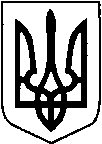 КИЇВСЬКА ОБЛАСТЬТЕТІЇВСЬКА МІСЬКА РАДАVІІІ СКЛИКАННЯ                                        ДВАДЦЯТЬ  ШОСТА     СЕСІЯ                                              Р І Ш Е Н Н Я12 березня  2024 року                                                       №  1233 -26 -VIIІ
Про внесення змін до рішення сесіїТетіївської міської ради  № 325-07-VII «Про встановлення відсоткових ставок орендної плати за землю»           В інтересах Тетіївської міської  територіальної громади та керуючись ст. 288 Податкового кодексу України, Законом України «Про місцеве самоврядування в Україні» Тетіївська міська рада                                                   В И Р І Ш И Л А : 1.Внести зміни в  рішення 7 сесії Тетіївської  міської  ради від 24.06. 2021 року  № 325-07-VII «Про встановлення відсоткових ставок орендної плати за землю», а саме: в додаток Відсоткові ставки орендної плати за землю :    добавити  пункт:2. Контроль за виконанням даного рішення покласти на постійну депутатську комісію з питань регулювання земельних відносин, архітектури, будівництва та    охорони навколишнього середовища (голова комісії - Крамар О.А.) та на    першого заступника міського голови Кизимишина В.Й.     Секретар міської ради                                                    Наталія ІВАНЮТА01.16Земельні ділянки під полезахисними лісовими смугами555501.18Земельні ділянки загального користування, які використовуються як польові дороги , прогони12121212